ПРАВИТЕЛЬСТВО САМАРСКОЙ ОБЛАСТИПОСТАНОВЛЕНИЕот 20 июня 2023 г. N 483ОБ ИСПОЛЬЗОВАНИИ БЮДЖЕТНЫХ АССИГНОВАНИЙ РЕЗЕРВНОГО ФОНДАПРАВИТЕЛЬСТВА САМАРСКОЙ ОБЛАСТИ И ВНЕСЕНИИ ИЗМЕНЕНИЙВ ПОСТАНОВЛЕНИЕ ПРАВИТЕЛЬСТВА САМАРСКОЙ ОБЛАСТИОТ 27.11.2013 N 676 "ОБ УТВЕРЖДЕНИИ ГОСУДАРСТВЕННОЙПРОГРАММЫ САМАРСКОЙ ОБЛАСТИ "ПОДДЕРЖКА СОЦИАЛЬНООРИЕНТИРОВАННЫХ НЕКОММЕРЧЕСКИХ ОРГАНИЗАЦИЙВ САМАРСКОЙ ОБЛАСТИ" НА 2014 - 2025 ГОДЫ"В соответствии с постановлением Правительства Самарской области от 08.12.2021 N 972 "Об утверждении Порядка формирования и использования бюджетных ассигнований резервного фонда Правительства Самарской области" Правительство Самарской области постановляет:1. Использовать предусмотренные на 2023 год бюджетные ассигнования резервного фонда Правительства Самарской области в размере 70 000 000 (семидесяти миллионов) рублей 00 копеек на финансовое обеспечение в 2023 году расходного обязательства Самарской области, установленного пунктом 1.1 приложения 2.1 к государственной программе Самарской области "Поддержка социально ориентированных некоммерческих организаций в Самарской области" на 2014 - 2025 годы, утвержденной постановлением Правительства Самарской области от 27.11.2013 N 676.2. Внести в постановление Правительства Самарской области от 27.11.2013 N 676 "Об утверждении государственной программы Самарской области "Поддержка социально ориентированных некоммерческих организаций в Самарской области" на 2014 - 2025 годы" следующие изменения:в государственной программе Самарской области "Поддержка социально ориентированных некоммерческих организаций в Самарской области" на 2014 - 2025 годы (далее - Программа):в паспорте Программы:в разделе "Объемы бюджетных ассигнований Программы":в абзаце первом сумму "3 716 208,56" заменить суммой "3 786 208,56";в абзаце одиннадцатом сумму "393 739,00" заменить суммой "463 739,00";в тексте Программы:в разделе 7 "Информация о ресурсном обеспечении Программы":абзац первый изложить в следующей редакции:"Реализация мероприятий Программы осуществляется за счет средств областного бюджета, в том числе формируемых за счет поступающих в областной бюджет средств федерального бюджета. Общий объем финансирования мероприятий Программы составляет 3 786 208,56 тыс. рублей, из них с финансовой поддержкой Фонда - 81 003,42 тыс. рублей, в том числе в 2014 году - 85 947,90 тыс. рублей, в том числе формируемых за счет поступающих в областной бюджет средств федерального бюджета в сумме 22 103,00 тыс. рублей, в 2015 году - 68 193,00 тыс. рублей, в том числе формируемых за счет поступающих в областной бюджет средств федерального бюджета в сумме 16 668,00 тыс. рублей, в 2016 году - 52 453,00 тыс. рублей, в 2017 году - 285 339,39 тыс. рублей, в 2018 году - 332 548,14 тыс. рублей, в 2019 году - 461 159,29 тыс. рублей, в 2020 году - 403 282,50 тыс. рублей, в 2021 году - 573 374,17 тыс. рублей, в том числе формируемых за счет поступающих в областной бюджет средств Фонда в сумме 39 823,42 тыс. рублей, в 2022 году - 472 694,17 тыс. рублей, в том числе формируемых за счет поступающих в областной бюджет средств Фонда - 41 180,00 тыс. рублей, в 2023 году - 463 739,00 тыс. рублей, в 2024 году - 293 739,00 тыс. рублей, в 2025 году - 293 739,00 тыс. рублей.";в таблице "Распределение средств областного бюджета, предусматриваемых на реализацию государственной программы Самарской области "Поддержка социально ориентированных некоммерческих организаций в Самарской области" на 2022 - 2025 годы соответствующим главным распорядителям средств областного бюджета, II этап":в строке "Департамент управления делами Губернатора Самарской области и Правительства Самарской области" в графе "2023" сумму "181 059,00" заменить суммой "251 059,00", в графе "Итого" сумму "553 677,00" заменить суммой "623 677,00";в строке "Всего" в графе "2023" сумму "393 739,00" заменить суммой "463 739,00", в графе "Итого" сумму "1 453 911,17" заменить суммой "1 523 911,17";в приложении 1.2 к Программе:в пункте 7 в графе "2023" цифры "300" заменить цифрами "390";в приложении 2.1 к Программе:в пункте 1.1:в графе "2023" сумму "178000,00" заменить суммой "248000,00", в графе "Всего" сумму "542250,00" заменить суммой "612250,00";в строке "Итого по задаче 1" в графе "2023" сумму "390680,00" заменить суммой "460680,00", в графе "Всего" сумму "1442484,17" заменить суммой "1512484,17";в строке "Всего по Программе" в графе "2023" сумму "393739,00" заменить суммой "463739,00", в графе "Всего" сумму "1453911,17" заменить суммой "1523911,17".3. Установить, что увеличение объема финансирования отдельных действующих расходных обязательств Самарской области, предусмотренное настоящим Постановлением, осуществляется за счет средств областного бюджета в пределах общего объема бюджетных ассигнований, предусматриваемого в установленном порядке департаменту управления делами Губернатора Самарской области и Правительства Самарской области на соответствующие цели.4. Департаменту управления делами Губернатора Самарской области и Правительства Самарской области совместно с министерством управления финансами Самарской области осуществить в установленном порядке внесение изменений в сводную бюджетную роспись на 2023 год в целях перераспределения бюджетных ассигнований.5. Контроль за выполнением настоящего Постановления возложить на департамент управления делами Губернатора Самарской области и Правительства Самарской области.6. Опубликовать настоящее Постановление в средствах массовой информации.7. Настоящее Постановление вступает в силу со дня его официального опубликования.Первый вице-губернатор - председательПравительства Самарской областиВ.В.КУДРЯШОВ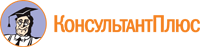 